Steps for Converting from Word to HTML
One Suggested MethodOpen the file in Microsoft Word. Add accessibility features.After adding accessibility features, copy the text.Use the HTML-Cleaner to remove Word code.Go to the “HTML-Cleaner. (new window).” Be patient, it takes a while to load.Paste the text that you copied from Word into the left window (the source window).Click the Clean HTML button at the lower right side immediately below the HTML window.Select and copy all of the text in the Source window: Ctrl + A to select all; Ctrl + V to copy.


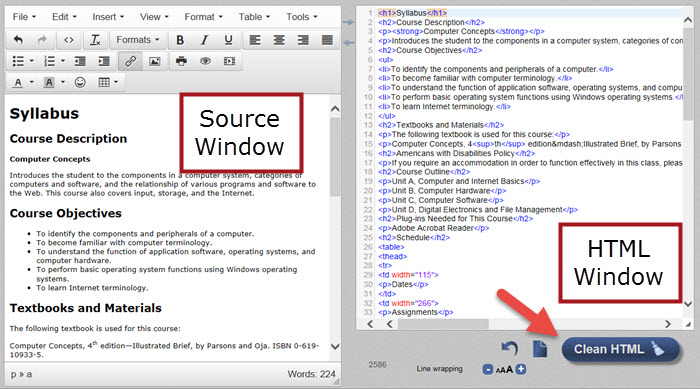 Go to Desire2Learn to paste the text.Logon to D2L and select a course where you wish to paste the content. Click on Content. If needed, create a module; otherwise, click on a module title.Click the New button and choose Create a File.Click on “Enter a title” and type a name.Click on “Select a Document Template” and click on “Browse for a Template.” Choose “Shared Files” at the left then click on the “Styles” folder at the right. Choose the “D2LBasic” folder or the “D2LSimple” folder or select a style from your Course Files.Click on Add. You will see a blank screen.Click inside the editing window and paste the text you copied from the HTML-Cleaner.Edit the Content as needed.Click on Publish.OptionalIf you wish to remove extra spacing from the table, follow these steps:From the D2L editing window, select and copy the table.Go to the HTML-Cleaner and paste it to the source window.Below the HTML window, enter <p> in the “Find” textbox. Click the plus button to add another box and enter </p> in the “Find” box. Leave the “Replace with” boxes blank.


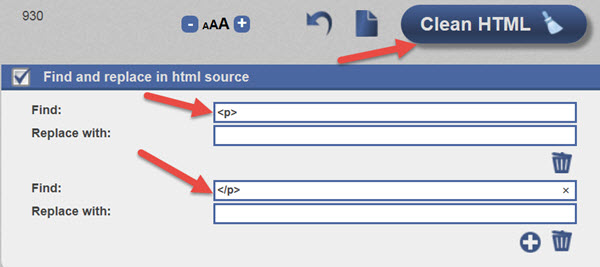 Click the “Clean HTML.”Select the table from the Source window and copy the text. Go to D2L and paste the table at the desired location in the HTML editor.Publish.